03.11.2020 (1 –й год обучения)«Чтение с увлечением» Тема: Звук и буква Л.Уважаемые родители! Сегодня мы с вами на занятии познакомим детей со звуком и буквой «Л»; научим определять место звука в слове и обозначать на схеме, используя условное обозначение - синий квадрат, букву. Писать печатную букву Л, используя образец; читать слоги.1.Посмотрите с детьми видео.Алфавит - Буква Л https://yandex.ru/video/preview/?filmId=9830278080855208081&text=видео+буква+л&url=http%3A%2F%2Fwww.youtube.com%2Fwatch%3Fv%3DOUCvcX4-qBQ«Азбука» Л.В. Игнатьева Е.В. Колесникова (стр.16,17).2.Упражнение «Напиши  букву «Л». 3. «Определи место звука в слове» 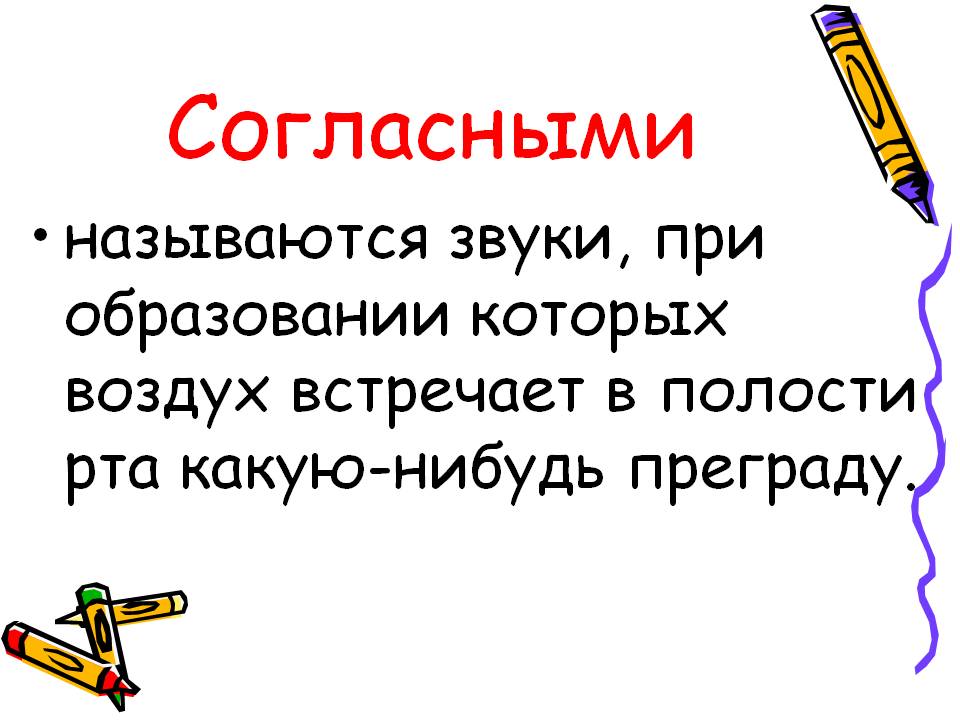 При произношении звук «Л» встречает на своём пути преграду во рту – зубы, точнее верхний ряд зубов.А теперь внимание! Эти звуки называются согласными.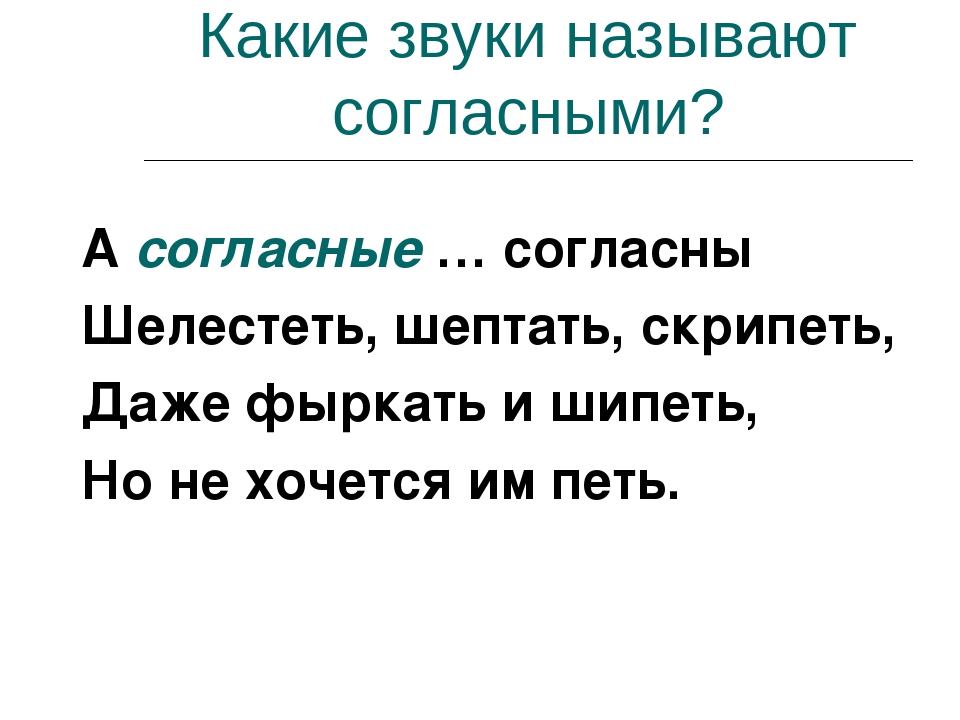 4.«Прочитай слоги».Домашнее задание: Видео и фотоотчеты  выполненных  заданий  в рабочей  тетради «От А до Я» Е.В. Колесниковой (стр. 14- 15),  я  жду в группе  посредством связи через WhatsApp.Спасибо за внимание! До свидание.